СОВЕТ НАРОДНЫХ ДЕПУТАТОВВерхнемамонского СЕЛЬСКОГО ПОСЕЛЕНИЯВЕРХНЕМАМОНСКОГО МУНИЦИПАЛЬНОГО РАЙОНАВОРОНЕЖСКОЙ ОБЛАСТИРЕШЕНИЕот 28 ноября 2023 г. №32-------------------------------с. Верхний МамонО внесении изменений в решение Совета народных депутатов Верхнемамонского сельского поселения от 27.12.2022 г. № 34 «О бюджете Верхнемамонского сельского поселения Верхнемамонского муниципального района Воронежской области на 2023 год и плановый период 2024 и 2025 годов»В соответствии со статьями 14, 35 Федерального закона от 06.10.2003 № 131-ФЗ «Об общих принципах организации местного самоуправления в Российской Федерации»,  п.1 ст. 7, п.2 ч.1 ст.27 Устава Верхнемамонского сельского поселения Верхнемамонского муниципального района Воронежской области Совет народных депутатов Верхнемамонского сельского поселенияРЕШИЛ:Внести в решение Совета народных депутатов Верхнемамонского сельского поселения от 27.12.2022 года № 34 «О бюджете Верхнемамонского сельского поселения Верхнемамонского муниципального района Воронежской области на 2023 год и плановый период 2024 и 2025 годов» следующие изменения:Подпункт 1 пункта 1 статьи 1 изложить в следующей редакции:«1. Прогнозируемый общий объем доходов бюджета Верхнемамонского сельского поселения в сумме 170 125,8 тыс. рублей, в том числе  объем безвозмездных поступлений в сумме 151 656,8 тыс. рублей.- безвозмездные поступления от других бюджетов бюджетной системы Российской Федерации в сумме 151 606,8 тыс. рублей, в том числе: дотации – 1 930,0 тыс. рублей, субвенции – 283,2 тыс. рублей, субсидии – 137 866,8 тыс. рублей, иные межбюджетные трансферты, имеющие целевое назначение – 11 526,8 тыс. рублей.1.1. Подпункт 2 пункта 1 статьи 1 изложить в следующей редакции:«2) общий объем расходов бюджета Верхнемамонского сельского поселения в сумме 171 471,8 тыс. рублей».1.3. Подпункт 3 пункта 1 статьи 1 изложить в следующей редакции:«3) прогнозируемый дефицит бюджета Верхнемамонского сельского поселения в сумме 1 346,0 тыс. рублей».1.4. Приложение № 1 «Источники внутреннего финансирования дефицита бюджета Верхнемамонского сельского поселения на 2023 год  и на плановый период 2024 и 2025 годов» изложить в новой редакции, согласно приложению № 1  к настоящему решению.1.5. Приложение № 3 «Ведомственная структура расходов бюджета Верхнемамонского сельского поселения на 2023 год и на плановый период 2024 и 2025 годов» изложить в новой редакции, согласно приложению № 2  к настоящему решению.1.6. Приложение № 4 «Распределение бюджетных ассигнований по разделам и подразделам, целевым статьям и видам расходов классификации расходов бюджета на 2023 год и на плановый период 2024 и 2025 годов» изложить в новой редакции, согласно приложению № 3 к настоящему решению.1.7. Приложение № 5 «Распределение бюджетных ассигнований по целевым статьям (муниципальным программам Верхнемамонского сельского поселения), группам видов расходов, разделам, подразделам, классификациям расходов бюджета Верхнемамонского сельского поселения на 2023 год и на плановый период 2024 и 2025 годов» изложить в новой редакции, согласно приложению №4 к настоящему решению.2. Опубликовать настоящее решение в официальном периодическом печатном издании «Информационный бюллетень Верхнемамонского сельского поселения Верхнемамонского муниципального района Воронежской области».3. Настоящее решение вступает в силу с момента опубликования. Заместитель председателя совета народных депутатов  Верхнемамонского сельского поселения                           Полупанов Ю. Н.                                            Исполняющий обязанностиглавы Верхнемамонскогосельского поселения                                                             Малахов О.М.Приложение 1к решению Совета народных депутатов Верхнемамонского сельского поселения от  28 ноября 2023 г. №32 «О внесении изменений в решение Совета народных депутатов Верхнемамонского сельского поселения от 27.12.2022 г.№34 «О бюджете Верхнемамонского сельского поселения Верхнемамонского муниципального района Воронежской области на 2023 год и на плановый период 2024 и 2025 годов»Источники внутреннего финансирования дефицита бюджетаВерхнемамонского сельского поселения на 2023 год  и на плановый период 2024 и 2025 годовВедомственная структура расходов бюджета Верхнемамонского сельского поселения на 2023 год и плановый период 2024 и 2025 годовТыс.руб.Приложение 3
к решению Совета народных депутатов Верхнемамонского сельского поселения 
от  28.11.2023 №32  «О внесении изменений в решение Совета народных депутатов Верхнемамонского сельского поселения от 27.12.2022 г.№34 "О бюджете Верхнемамонского сельского поселения Верхнемамонского муниципального района Воронежской области на 2023 год и на плановый период 2024 и 2025 годов»Распределение бюджетных ассигнований по разделам, подразделам, целевым статьям бюджета Верхнемамонского сельского поселения на 2023 год и плановый период 2024 и 2025 годовПриложение 4
к решению Совета народных депутатов Верхнемамонского сельского поселения 
от  28.11.2023 №32  «О внесении изменений в решение Совета народных депутатов Верхнемамонского сельского поселения от 27.12.2022 г.№34 "О бюджете Верхнемамонского сельского поселения Верхнемамонского муниципального района Воронежской области на 2023 год и на плановый период 2024 и 2025 годов»Распределение бюджетных ассигнований по целевым статьям 
(муниципальным  программам Верхнемамонского сельского поселения), группам видов расходов,  разделам, подразделам классификации расходов  бюджета  Верхнемамонского сельского поселения на 2022 год и плановый период 2023 и 2024 годов№п/пНаименованиеКод классификации2023 г(тыс. рублей)2024 г(тыс. Рублей)2025 г(тыс. рублей)123456Источники финансирования дефицитов бюджетов - всего000 90 00 00 00 00 0000 0001 346,01793,61824,7ИСТОЧНИКИ ВНУТРЕННЕГО ФИНАНСИРОВАНИЯ ДЕФИЦИТОВ БЮДЖЕТОВ000 01 00 00 00 00 0000 0000,00,00,01Бюджетные кредиты от других бюджетов бюджетной системы Российской Федерации000 01 03 00 00 00 0000 0000,00,00,02Бюджетные кредиты от других бюджетов бюджетной системы Российской Федерации в валюте Российской Федерации000 01 03 01 00 00 0000 0000,00,00,03Получение кредитов от других бюджетов бюджетной системы Российской Федерации в валюте Российской Федерации000 01 03 01 00 10 0000 7004 000,00,00,04Получение кредитов от других бюджетов бюджетной системы Российской Федерации бюджетами сельских поселений в валюте Российской Федерации000 01 03 01 00 10 0000 7104 000,00,00,05Погашение бюджетных кредитов, полученных от других бюджетов бюджетной системы Российской Федерации в валюте Российской Федерации000 01 03 01 00 10 0000 8004 000,00,00,06Погашение бюджетами сельских поселений кредитов от других бюджетов бюджетной системы Российской Федерации  в валюте Российской Федерации000 01 03 01 00 10 0000 8104 000,00,00,07Изменение остатков средств000 01 00 00 00 00 0000          00А1 346,01793,61824,78Изменение остатков средств на счетах по учету средств бюджета000 01 05 00 00 00 0000 0001 346,01793,61824,79Увеличение остатков средств бюджетов000 01 05 00 00 00 0000 500170125,879539,084072,110Увеличение прочих остатков  средств бюджетов 000 01 05 02 00 00 0000 500170125,879539,084072,111Увеличение прочих остатков денежных средств бюджетов000 01 05 02 01 00 0000 510170125,879539,084072,112Увеличение прочих остатков денежных средств бюджетов сельских поселений000 01 05 02 01 10 0000 510170125,879539,084072,113Уменьшение остатков средств бюджетов000 01 05 00 00 00 0000 600171471,881332,685896,814Уменьшение прочих остатков средств бюджетов000 01 05 02 00 00 0000 600171471,881332,685896,815Уменьшение прочих остатков денежных средств бюджетов000 01 05 02 01 00 0000 610171471,881332,685896,816Уменьшение прочих остатков денежных средств бюджетов поселений000 01 05 02 01 10 0000 610171471,881332,685896,8Приложение 2
к решению Совета народных депутатов Верхнемамонского сельского поселения 
от  28.11.2023 №32  «О внесении изменений в решение Совета народных депутатов Верхнемамонского сельского поселения от 27.12.2022 г.№34 "О бюджете Верхнемамонского сельского поселения Верхнемамонского муниципального района Воронежской области на 2023 год и на плановый период 2024 и 2025 годов»Приложение 2
к решению Совета народных депутатов Верхнемамонского сельского поселения 
от  28.11.2023 №32  «О внесении изменений в решение Совета народных депутатов Верхнемамонского сельского поселения от 27.12.2022 г.№34 "О бюджете Верхнемамонского сельского поселения Верхнемамонского муниципального района Воронежской области на 2023 год и на плановый период 2024 и 2025 годов»Приложение 2
к решению Совета народных депутатов Верхнемамонского сельского поселения 
от  28.11.2023 №32  «О внесении изменений в решение Совета народных депутатов Верхнемамонского сельского поселения от 27.12.2022 г.№34 "О бюджете Верхнемамонского сельского поселения Верхнемамонского муниципального района Воронежской области на 2023 год и на плановый период 2024 и 2025 годов»Приложение 2
к решению Совета народных депутатов Верхнемамонского сельского поселения 
от  28.11.2023 №32  «О внесении изменений в решение Совета народных депутатов Верхнемамонского сельского поселения от 27.12.2022 г.№34 "О бюджете Верхнемамонского сельского поселения Верхнемамонского муниципального района Воронежской области на 2023 год и на плановый период 2024 и 2025 годов»Приложение 2
к решению Совета народных депутатов Верхнемамонского сельского поселения 
от  28.11.2023 №32  «О внесении изменений в решение Совета народных депутатов Верхнемамонского сельского поселения от 27.12.2022 г.№34 "О бюджете Верхнемамонского сельского поселения Верхнемамонского муниципального района Воронежской области на 2023 год и на плановый период 2024 и 2025 годов»Приложение 2
к решению Совета народных депутатов Верхнемамонского сельского поселения 
от  28.11.2023 №32  «О внесении изменений в решение Совета народных депутатов Верхнемамонского сельского поселения от 27.12.2022 г.№34 "О бюджете Верхнемамонского сельского поселения Верхнемамонского муниципального района Воронежской области на 2023 год и на плановый период 2024 и 2025 годов»НаименованиеРЗПРЦСРВР202320242025134567Всего:АДМИНИСТРАЦИЯ ВЕРХНЕМАМОНСКОГО СЕЛЬСКОГО ПОСЕЛЕНИЯ171 471,881 332,685 896,8Общегосударственные вопросы9140110 506,89 170,09 496,0Функционирование высшего должностного лица субъекта российской Федерации и муниципального образования91401021 326,61 197,01 244,0Муниципальная программа Верхнемамонского сельского поселения «Управление  финансами и муниципальным имуществом» 914010239 0 00 000001 326,61 197,01 244,0Основное мероприятие "Финансовое обеспечение деятельности органов местного самоуправления"914010239 0 01 000001 326,61 197,01 244,0Расходы на обеспечение  деятельности высшего должностного лица 
Расходы на выплаты персоналу в целях обеспечения выполнения функций государственными органами, казенными учреждениями, органами управления государственными внебюджетными фондами914010239 0 01 920201001 326,61 197,01 244,0Функционирование Правительства Российской Федерации, высших исполнительных органов государственной власти субъектов Российской Федерации, местных администраций91401049 180,07 973,08 252,0Муниципальная программа Верхнемамонского сельского поселения «Управление муниципальным имуществом и финансами» 914010439 0 00 000009 180,07 973,08 252,0Основное мероприятие "Финансовое обеспечение деятельности органов местного самоуправления"914010439 0 01 000009 180,07 973,08 252,0Расходы на обеспечение  функций органов местного самоуправления 
Расходы на выплаты персоналу в целях обеспечения выполнения функций государственными органами, казенными учреждениями, органами управления государственными внебюджетными фондами914010439 0 01 920101005 135,45 176,05 384,0Расходы на обеспечение  функций органов местного самоуправления 
Закупка товаров, работ и услуг для государственных нужд914010439 0 01 920102002 427,52 766,02 836,0Расходы за счет иных межбюджетных трансфертов из бюджета Воронежской области на приобретение служебного автотранспорта органам местного самоуправления поселений Воронежской областиЗакупка товаров, работ и услуг для государственных нужд914010439 0 01 791802001 192,0Расходы на обеспечение  функций органов местного самоуправленияМежбюджетные трансферты914010439 0 01 920105000,3Расходы на обеспечение  функций органов местного самоуправления 
Иные бюджетные ассигнования914010439 0 01 92010800424,831,032,0Обеспечение деятельности финансовых, налоговых и таможенных органов и органов финансового (финансово-бюджетного) надзора91401060,2Муниципальная программа Верхнемамонского сельского поселения «Управление муниципальным имуществом и финансами»914010639 0 01 000000,2Основное мероприятие "Финансовое обеспечение деятельности органов местного самоуправления"914010639 0 01 920100,2Расходы на обеспечение  функций органов местного самоуправленияМежбюджетные трансферты914010639 0 01 920105000,2Национальная оборона91402283,2296,2306,8Мобилизационная и вневоинская подготовка9140203283,2296,2306,8Муниципальная программа Верхнемамонского сельского поселения «Управление муниципальным имуществом и финансами» 914020339 0 00 00000283,2296,2306,8Основное мероприятие "Расходы органа местного самоуправления за счет субвенций из федерального бюджета на осуществление полномочий по первичному воинскому учету на территориях, где отсутствуют военные комиссариаты"914020339 0 03 00000283,2296,2306,8Осуществление первичного воинского учета на территориях, где отсутствуют военные комиссариаты                                                        Расходы на выплаты персоналу в целях обеспечения выполнения функций государственными органами, казенными учреждениями, органами управления государственными внебюджетными фондами914020339 0 03 51180100255,2274,0280,0Осуществление первичного воинского учета на территориях, где отсутствуют военные комиссариаты                                                        Закупка товаров, работ и услуг для государственных нужд914020339 0 03 5118020028,022,226,8Национальная безопасность и правоохранительная деятельность9140395,0150,0150,0Муниципальная программа Верхнемамонского сельского поселения «Инфраструктура» 914031058 0 00 0000095,0150,0150,0Подпрограмма «Развитие территории Верхнемамонского сельского поселения Верхнемамонского муниципального района Воронежской области»914031058 2 00 0000095,0150,0150,0Основное мероприятие «Предупреждение и ликвидация последствий чрезвычайных ситуаций на территории Верхнемамонского сельского поселения»914031058 2 07 0000095,0150,0150,0Мероприятия в сфере защиты населения от чрезвычайных ситуаций и пожаров                                                                      Закупка товаров, работ, и услуг для государственных нужд914031058 2 07 9143020090,0150,0150,0Резервный фонд правительства Воронежской области (проведение аварийно – восстановительных работ и иных мероприятий, связанных с предупреждением и ликвидацией последствий стихийных бедствий и других чрезвычайных ситуаций)Закупка товаров, работ, и услуг для государственных нужд914031058 2 07 205702005,00,00,0Национальная экономика91404136 005,814 722,616 479,3Дорожное хозяйство (дорожные фонды)914040926 329,514 422,616 179,3Муниципальная программа Верхнемамонского сельского поселения «Инфраструктура» 914040958 0 00 0000026 329,514 422,616 179,3Подпрограмма «Развитие дорожного хозяйства на территории Верхнемамонского сельского поселения Верхнемамонского муниципального района Воронежской области»914040958 1 00 0000026 329,514 422,616 179,3Основное мероприятие "Развитие сети автомобильных дорог общего пользования"914040958 1 01 0000026 329,514 422,616 179,3Расходы на капитальный ремонт и ремонт автомобильных дорог общего пользования местного значенияЗакупка товаров, работ и услуг для государственных нужд                       914040958 1 01 S885020022 788,911 635,613 066,3Мероприятия по развитию сети автомобильных дорог общего пользования Верхнемамонского сельского поселения                         Закупка товаров, работ и услуг для государственных нужд                       914040958 0 07 912902003 540,62 787,03 113,0Другие вопросы в области национальной экономики9140412109 676,3300,0300,0Муниципальная программа Верхнемамонского сельского поселения «Инфраструктура» 914041258 0 00 00000109 676,3200,0200,0Подпрограмма «Развитие территории Верхнемамонского сельского поселения Верхнемамонского муниципального района Воронежской области»914041258 2 00 00000109 676,3200,0200,0Основное мероприятие "Градостроительная деятельность и межевание земельных участков"914041258 2 01 00000221,0200,0200,0Мероприятия по развитию градостроительной деятельности                  Закупка товаров, работ и услуг для государственных нужд914041258 2 01 90850200221,0200,0200,0Основное мероприятие "Строительство систем водоснабжения, теплоснабжения и водоотведения Воронежской области"914041258 2 03 00000109 269,0Расходы на капитальные вложения в объекты муниципальной собственности                                                                   Бюджетные инвестиции914041258 2 03 S8100400109 269,0Основное мероприятие "Благоустройство территорий муниципальных образований"914041258 2 06 00000120,0Расходы на благоустройство за счет иных межбюджетных трансфертов на поощрение муниципальных образований Воронежской области за достижение наилучших значений региональных показателей эффективности развития муниципальных образований Воронежской области914041258 2 06 78490200120,0Муниципальная программа Верхнемамонского сельского поселения «Социальная сфера» 914041211 0 00 0000066,1100,0100,0Основное мероприятие "Финансовое обеспечение других расходных обязательств органа местного самоуправления - администрации Верхнемамонского сельского поселения"914041211 0 04 0000066,1100,0100,0Расходы на организацию проведения оплачиваемых общественных работ                                                         Закупка товаров, работ и услуг для государственных нужд914041211 0 04 9843020066,1100,0100,0Муниципальная программа Верхнемамонского сельского поселения «Управление муниципальным имуществом и финансами»914041239 0 01 000000,2Основное мероприятие "Финансовое обеспечение деятельности органов местного самоуправления"914041239 0 01 920100,2Расходы на обеспечение  функций органов местного самоуправленияМежбюджетные трансферты914041239 0 01 920105000,2Жилищно-коммунальное хозяйство9140520 777,452 758,754 486,9Жилищное хозяйство914050150,052,054,0Муниципальная программа Верхнемамонского сельского поселения «Инфраструктура»914050158 0 00 0000050,052,054,0Подпрограмма «Развитие территории Верхнемамонского сельского поселения Верхнемамонского муниципального района Воронежской области»914050158 2 00 0000050,052,054,0Основное мероприятие «Проведение капитального ремонта  общего имущества в многоквартирных домах»914050158 2 05 0000050,052,054,0Реализация государственных функций в сфере обеспечения проведения капитального ремонта общего имущества в многоквартирных домах                                                   Иные бюджетные ассигнования914050158 2 05 9119080050,052,054,0Коммунальное хозяйство91405021568,12846,6Муниципальная программа Верхнемамонского сельского поселения «Инфраструктура» 914050258 0 00 000001568,12846,6Подпрограмма «Развитие территории Верхнемамонского сельского поселения Верхнемамонского муниципального района Воронежской области»914050258 2 00 000001568,12846,6Основное мероприятие "Энергосбережение и повышение энергетической эффективности в системе наружного освещения"914050258 2 02 000001568,12846,6Расходы за счет субсидии бюджетам муниципальных образований на софинансирование расходных обязательств, возникающих при выполнении полномочий органов местного самоуправления по вопросам местного значения в сфере модернизации уличного освещенияЗакупка товаров, работ и услуг для государственных нужд914050258 2 02 781402001568,12846,6Благоустройство914050318431,520 838,688 225,1Муниципальная программа Верхнемамонского сельского поселения «Инфраструктура» 914050358 0 00 0000012 948,28 638,68 025,1Подпрограмма «Развитие территории Верхнемамонского сельского поселения Верхнемамонского муниципального района Воронежской области»914050358 2 00 0000012 948,28 638,68 025,1Основное мероприятие "Энергосбережение и повышение энергетической эффективности в системе наружного освещения"914050358 2 02 000004 790,53 695,42 126,0Расходы областного бюджета на уличное освещение                                       Закупка товаров, работ и услуг для государственных нужд914050358 2 02 786702001 026,01 026,01 026,0Расходы местного бюджета на уличное освещение                                       Закупка товаров, работ и услуг для государственных нужд914050358 2 02 98670200800,0500,0500,0Расходы на устройство уличного освещения                                                   Закупка товаров, работ и услуг для государственных нужд914050358 2 02 902102002 964,52 169,4600,0Основное мероприятие "Благоустройство территорий муниципальных образований"914050358 2 06 000008 157,74 943,25 899,1Расходы на содержание и благоустройство мест массового захоронения                                                                                                        Закупка товаров, работ и услуг для государственных нужд914050358 2 06 902202000,0170,0170,0Расходы на содержание и благоустройство мест массового отдыха населения                                                                                                        Закупка товаров, работ и услуг для государственных нужд914050358 2 06 902302001 090,21 415,01 440,0Расходы на благоустройство и ремонт военно – мемориальных объектов на территории Верхнемамонского сельского поселенияЗакупка товаров, работ и услуг для государственных нужд914050358 2 06 90250200190,2200,0200,0Прочее благоустройство                                                                                    Закупка товаров, работ и услуг для государственных нужд914050358 2 06 902602003 553,23 158,24 089,1Расходы на благоустройство за счет иных межбюджетных трансфертов на поощрение муниципальных образований Воронежской области за достижение наилучших значений региональных показателей эффективности развития муниципальных образований Воронежской области914050358 2 06 784902001 887,60,00,0Расходы за счет иных межбюджетных трансфертов на поощрение муниципальных образований – победителей конкурса «Лучшее муниципальное образование Воронежской области»Закупка товаров, работ и услуг для государственных нужд914050358 2 06 78500200989,90,00,0Расходы за счет зарезервированных средств, связанных с особенностью исполнения бюджетаЗакупка товаров, работ и услуг для государственных нужд914050358 2 06 70100200223,00,00,0Расходы за счет иных межбюджетных трансфертов на мероприятия по охране окружающей средыЗакупка товаров, работ и услуг для государственных нужд914050358 2 06 90400200223,60,00,0Муниципальная  программа Верхнемамонского сельского поселения  Верхнемамонского муниципального района Воронежской области  «Формирование современной городской среды на территории Верхнемамонского сельского поселения» на 2018-2024 годы    914050306 0 00 000005 483,312 200,0200,0Основное мероприятие «Поддержка государственных программ субъектов Российской Федерации и муниципальных программ формирования современной городской среды (расходы за счет субсидий из областного бюджета)»914050306 0 F2 000005 483,312 200,0200,0Поддержка государственных программ субъектов Российской Федерации и муниципальных программ формирования современной городской средыЗакупка товаров, работ и услуг для государственных нужд914050306 0 F2 Д5552005 483,312 200,0200,0Другие вопросы в области жилищно-коммунального хозяйства91405052 295,930 300,043 361,2Муниципальная программа Верхнемамонского сельского поселения «Инфраструктура» 914050558 0 00 000002 295,930 300,043 361,2Подпрограмма «Развитие территории Верхнемамонского сельского поселения Верхнемамонского муниципального района Воронежской области»914050558 2 00 000002 295,930 300,043 361,2Основное мероприятие "Строительство систем водоснабжения, теплоснабжения и водоотведения Воронежской области"914050558 2 03 000002 168,030 300,043 361,2Расходы на капитальные вложения в объекты муниципальной собственности                                                                   Закупка товаров, работ и услуг для государственных нужд914050558 2 03 981002001 249,0270,0231,1Расходы на капитальные вложения в объекты муниципальной собственности                                                           Бюджетные инвестиции914050558 0 03 781004000,030 300,043 130,1 Расходы за счет иных межбюджетных трансфертов на поощрение муниципальных образований Воронежской области за достижение наилучших значений региональных показателей эффективности развития муниципальных образований Воронежской области914050558 0 03 78490200919,00,00,0Основное мероприятие "Благоустройство территорий муниципальных образований"914050558 2 06 00000127,9Расходы за счет иных межбюджетных трансфертов на поощрение муниципальных образований Воронежской области за достижение наилучших значений региональных показателей эффективности развития муниципальных образований Воронежской области914050558 0 06 78490200117,9Расходы за счет зарезервированных средств, связанных с особенностью исполнения бюджетаЗакупка товаров, работ и услуг для государственных нужд914050558 2 06 7010020010,0Культура, кинематография914083 128,42 978,13 152,3Культура91408013 128,42 978,13 152,3Муниципальная программа Верхнемамонского сельского поселения "Социальная сфера"914080111 0 00 000003 128,42 978,13 152,3Основное мероприятие "Содействие сохранению и развитию муниципальных учреждений культуры"914080111 0 01 000003 128,42 978,13 152,3Расходы на обеспечение деятельности (оказание услуг) государственных учреждений                                                                                                    Расходы на выплаты персоналу в целях обеспечения выполнения функций государственными органами, казенными учреждениями, органами управления государственными внебюджетными фондами914080111 0 01 905901001 456,31 520,11 657,3Расходы на обеспечение деятельности (оказание услуг) государственных учреждений                                                                                                    Закупка товаров, работ и услуг для государственных нужд914080111 0 01 905902001 448,51 440,01 477,0Резервный фонд правительства Воронежской областиЗакупка товаров, работ и услуг для государственных нужд914080111 0 01 20540200200,0Расходы на обеспечение деятельности (оказание услуг) государственных учреждений     Иные бюджетные ассигнования                                                                                               914080111 0 01 9059080023,618,018,0Социальная политика91410413,2413,0428,0Пенсионное обеспечение9141001383,2383,0398,0Муниципальная программа Верхнемамонского сельского поселения «Управление муниципальным имуществом и финансами» 914100139 0 00 00000383,2383,0398,0Основное мероприятие "Финансовое обеспечение выполнения других расходных обязательств органа местного самоуправления – Верхнемамонского сельского поселения"914100139 0 02 00000383,2383,0398,0Доплаты к пенсиям муниципальных служащих Верхнемамонского муниципального района Воронежской области  
Социальное обеспечение и иные выплаты населению914100139 0 02 90470300383,2383,0398,0Социальное обеспечение населения914100330,030,030,0Муниципальная программа Верхнемамонского сельского поселения "Социальная сфера"914100311 0 00 0000030,030,030,0Основное мероприятие "Организация обеспечения социальных выплат отдельным категориям граждан"914100311 0 03 0000030,030,030,0Мероприятия в области социальной политики                                          Социальное обеспечение и иные выплаты населению914100311 0 03 9049030030,030,030,0Физическая культура и спорт91411260,0310,0310,0Физическая культура914110130,080,080,0Муниципальная программа Верхнемамонского сельского поселения "Социальная сфера"914110111 0 00 0000030,080,080,0Основное мероприятие "Совершенствование мероприятий по развитию физической культуры и массового спорта в Верхнемамонском сельском поселении"914110111 0 02 0000030,080,080,0Мероприятия в области физической культуры и спорта                            Закупка товаров, работ и услуг для государственных нужд914110111 0 02 9041020030,080,080,0Массовый спорт9141102230,0230,0230,0Муниципальная программа Верхнемамонского сельского поселения "Социальная сфера"914110211 0 00 00000230,0230,0230,0Основное мероприятие "Совершенствование мероприятий по развитию физической культуры и массового спорта в Верхнемамонском сельском поселении"914110211 0 02 00000230,0230,0230,0Расходы на реализацию мероприятий по созданию условий для развития физической культуры и массового спортаЗакупка товаров, работ и услуг для государственных нужд914110211 0 02 S8790200230,0230,0230,0Обслуживание государственного (муниципального) долга914132,0Обслуживание государственного (муниципального) внутреннего долга91413012,0Муниципальная программа Верхнемамонского сельского поселения «Управление муниципальным имуществом и финансами»914130139 0 00 000002,0Основное мероприятие «Управление государственным долгом Верхнемамонского сельского поселения»914130139 0 04 000002,0Процентные платежи по государственному долгу Верхнемамонского сельского поселенияОбслуживание государственного (муниципального) долга914130139 0 04 278807002,0Условно утвержденные 
расходы91499534,01 087,5Условно утвержденные расходы"914999999 9 00 00000999534,01 087,5НаименованиеРЗПРЦСРВР202320242025134567Всего:АДМИНИСТРАЦИЯ ВЕРХНЕМАМОНСКОГО СЕЛЬСКОГО ПОСЕЛЕНИЯ171 471,881 332,685 896,8Общегосударственные вопросы0110 506,89 170,09 496,0Функционирование высшего должностного лица субъекта российской Федерации и муниципального образования01021 326,61 197,01 244,0Муниципальная программа Верхнемамонского сельского поселения «Управление  финансами и муниципальным имуществом» 010239 0 00 000001 326,61 197,01 244,0Основное мероприятие "Финансовое обеспечение деятельности органов местного самоуправления"010239 0 01 000001 326,61 197,01 244,0Расходы на обеспечение  деятельности высшего должностного лица 
Расходы на выплаты персоналу в целях обеспечения выполнения функций государственными органами, казенными учреждениями, органами управления государственными внебюджетными фондами010239 0 01 920201001 326,61 197,01 244,0Функционирование Правительства Российской Федерации, высших исполнительных органов государственной власти субъектов Российской Федерации, местных администраций01049 180,07 973,08 252,0Муниципальная программа Верхнемамонского сельского поселения «Управление муниципальным имуществом и финансами» 010439 0 00 000009 180,07 973,08 252,0Основное мероприятие "Финансовое обеспечение деятельности органов местного самоуправления"010439 0 01 000009 180,07 973,08 252,0Расходы на обеспечение  функций органов местного самоуправления 
Расходы на выплаты персоналу в целях обеспечения выполнения функций государственными органами, казенными учреждениями, органами управления государственными внебюджетными фондами010439 0 01 920101005 135,45 176,05 384,0Расходы на обеспечение  функций органов местного самоуправления 
Закупка товаров, работ и услуг для государственных нужд010439 0 01 920102002 427,52 766,02 836,0Расходы за счет иных межбюджетных трансфертов из бюджета Воронежской области на приобретение служебного автотранспорта органам местного самоуправления поселений Воронежской областиЗакупка товаров, работ и услуг для государственных нужд010439 0 01 791802001 192,0Расходы на обеспечение  функций органов местного самоуправленияМежбюджетные трансферты010439 0 01 920105000,3Расходы на обеспечение  функций органов местного самоуправления 
Иные бюджетные ассигнования010439 0 01 92010800424,831,032,0Обеспечение деятельности финансовых, налоговых и таможенных органов и органов финансового (финансово-бюджетного) надзора01060,2Муниципальная программа Верхнемамонского сельского поселения «Управление муниципальным имуществом и финансами»010639 0 01 000000,2Основное мероприятие "Финансовое обеспечение деятельности органов местного самоуправления"010639 0 01 920100,2Расходы на обеспечение  функций органов местного самоуправленияМежбюджетные трансферты010639 0 01 920105000,2Национальная оборона02283,2296,2306,8Мобилизационная и вневоинская подготовка0203283,2296,2306,8Муниципальная программа Верхнемамонского сельского поселения «Управление муниципальным имуществом и финансами» 020339 0 00 00000283,2296,2306,8Основное мероприятие "Расходы органа местного самоуправления за счет субвенций из федерального бюджета на осуществление полномочий по первичному воинскому учету на территориях, где отсутствуют военные комиссариаты"020339 0 03 00000283,2296,2306,8Осуществление первичного воинского учета на территориях, где отсутствуют военные комиссариаты                                                        Расходы на выплаты персоналу в целях обеспечения выполнения функций государственными органами, казенными учреждениями, органами управления государственными внебюджетными фондами020339 0 03 51180100255,2274,0280,0Осуществление первичного воинского учета на территориях, где отсутствуют военные комиссариаты                                                        Закупка товаров, работ и услуг для государственных нужд020339 0 03 5118020028,022,226,8Национальная безопасность и правоохранительная деятельность0395,0150,0150,0Муниципальная программа Верхнемамонского сельского поселения «Инфраструктура» 031058 0 00 0000095,0150,0150,0Подпрограмма «Развитие территории Верхнемамонского сельского поселения Верхнемамонского муниципального района Воронежской области»031058 2 00 0000095,0150,0150,0Основное мероприятие «Предупреждение и ликвидация последствий чрезвычайных ситуаций на территории Верхнемамонского сельского поселения»031058 2 07 0000095,0150,0150,0Мероприятия в сфере защиты населения от чрезвычайных ситуаций и пожаров                                                                      Закупка товаров, работ, и услуг для государственных нужд031058 2 07 9143020090,0150,0150,0Резервный фонд правительства Воронежской области (проведение аварийно – восстановительных работ и иных мероприятий, связанных с предупреждением и ликвидацией последствий стихийных бедствий и других чрезвычайных ситуаций)Закупка товаров, работ, и услуг для государственных нужд031058 2 07 205702005,00,00,0Национальная экономика04136 005,814 722,616 479,3Дорожное хозяйство (дорожные фонды)040926 329,514 422,616 179,3Муниципальная программа Верхнемамонского сельского поселения «Инфраструктура» 040958 0 00 0000026 329,514 422,616 179,3Подпрограмма «Развитие дорожного хозяйства на территории Верхнемамонского сельского поселения Верхнемамонского муниципального района Воронежской области»040958 1 00 0000026 329,514 422,616 179,3Основное мероприятие "Развитие сети автомобильных дорог общего пользования"040958 1 01 0000026 329,514 422,616 179,3Расходы на капитальный ремонт и ремонт автомобильных дорог общего пользования местного значенияЗакупка товаров, работ и услуг для государственных нужд                       040958 1 01 S885020022 788,911 635,613 066,3Мероприятия по развитию сети автомобильных дорог общего пользования Верхнемамонского сельского поселения                         Закупка товаров, работ и услуг для государственных нужд                       040958 0 07 912902003 540,62 787,03 113,0Другие вопросы в области национальной экономики0412109 676,3300,0300,0Муниципальная программа Верхнемамонского сельского поселения «Инфраструктура» 041258 0 00 00000109 676,3200,0200,0Подпрограмма «Развитие территории Верхнемамонского сельского поселения Верхнемамонского муниципального района Воронежской области»041258 2 00 00000109 676,3200,0200,0Основное мероприятие "Градостроительная деятельность и межевание земельных участков"041258 2 01 00000221,0200,0200,0Мероприятия по развитию градостроительной деятельности                  Закупка товаров, работ и услуг для государственных нужд041258 2 01 90850200221,0200,0200,0Основное мероприятие "Строительство систем водоснабжения, теплоснабжения и водоотведения Воронежской области"041258 2 03 00000109 269,0Расходы на капитальные вложения в объекты муниципальной собственности                                                                   Бюджетные инвестиции041258 2 03 S8100400109 269,0Основное мероприятие "Благоустройство территорий муниципальных образований"041258 2 06 00000120,0Расходы на благоустройство за счет иных межбюджетных трансфертов на поощрение муниципальных образований Воронежской области за достижение наилучших значений региональных показателей эффективности развития муниципальных образований Воронежской области041258 2 06 78490200120,0Муниципальная программа Верхнемамонского сельского поселения «Социальная сфера» 041211 0 00 0000066,1100,0100,0Основное мероприятие "Финансовое обеспечение других расходных обязательств органа местного самоуправления - администрации Верхнемамонского сельского поселения"041211 0 04 0000066,1100,0100,0Расходы на организацию проведения оплачиваемых общественных работ                                                         Закупка товаров, работ и услуг для государственных нужд041211 0 04 9843020066,1100,0100,0Муниципальная программа Верхнемамонского сельского поселения «Управление муниципальным имуществом и финансами»041239 0 01 000000,2Основное мероприятие "Финансовое обеспечение деятельности органов местного самоуправления"041239 0 01 920100,2Расходы на обеспечение  функций органов местного самоуправленияМежбюджетные трансферты041239 0 01 920105000,2Жилищно-коммунальное хозяйство0520 777,452 758,754 486,9Жилищное хозяйство050150,052,054,0Муниципальная программа Верхнемамонского сельского поселения «Инфраструктура»050158 0 00 0000050,052,054,0Подпрограмма «Развитие территории Верхнемамонского сельского поселения Верхнемамонского муниципального района Воронежской области»050158 2 00 0000050,052,054,0Основное мероприятие «Проведение капитального ремонта  общего имущества в многоквартирных домах»050158 2 05 0000050,052,054,0Реализация государственных функций в сфере обеспечения проведения капитального ремонта общего имущества в многоквартирных домах                                                   Иные бюджетные ассигнования050158 2 05 9119080050,052,054,0Коммунальное хозяйство05021568,12846,6Муниципальная программа Верхнемамонского сельского поселения «Инфраструктура» 050258 0 00 000001568,12846,6Подпрограмма «Развитие территории Верхнемамонского сельского поселения Верхнемамонского муниципального района Воронежской области»050258 2 00 000001568,12846,6Основное мероприятие "Энергосбережение и повышение энергетической эффективности в системе наружного освещения"050258 2 02 000001568,12846,6Расходы за счет субсидии бюджетам муниципальных образований на софинансирование расходных обязательств, возникающих при выполнении полномочий органов местного самоуправления по вопросам местного значения в сфере модернизации уличного освещенияЗакупка товаров, работ и услуг для государственных нужд050258 2 02 781402001568,12846,6Благоустройство050318431,520 838,688 225,1Муниципальная программа Верхнемамонского сельского поселения «Инфраструктура» 050358 0 00 0000012 948,28 638,68 025,1Подпрограмма «Развитие территории Верхнемамонского сельского поселения Верхнемамонского муниципального района Воронежской области»050358 2 00 0000012 948,28 638,68 025,1Основное мероприятие "Энергосбережение и повышение энергетической эффективности в системе наружного освещения"050358 2 02 000004 790,53 695,42 126,0Расходы областного бюджета на уличное освещение                                       Закупка товаров, работ и услуг для государственных нужд050358 2 02 786702001 026,01 026,01 026,0Расходы местного бюджета на уличное освещение                                       Закупка товаров, работ и услуг для государственных нужд050358 2 02 98670200800,0500,0500,0Расходы на устройство уличного освещения                                                   Закупка товаров, работ и услуг для государственных нужд050358 2 02 902102002 964,52 169,4600,0Основное мероприятие "Благоустройство территорий муниципальных образований"050358 2 06 000008 157,74 943,25 899,1Расходы на содержание и благоустройство мест массового захоронения                                                                                                        Закупка товаров, работ и услуг для государственных нужд050358 2 06 902202000,0170,0170,0Расходы на содержание и благоустройство мест массового отдыха населения                                                                                                        Закупка товаров, работ и услуг для государственных нужд050358 2 06 902302001 090,21 415,01 440,0Расходы на благоустройство и ремонт военно – мемориальных объектов на территории Верхнемамонского сельского поселенияЗакупка товаров, работ и услуг для государственных нужд050358 2 06 90250200190,2200,0200,0Прочее благоустройство                                                                                    Закупка товаров, работ и услуг для государственных нужд050358 2 06 902602003 553,23 158,24 089,1Расходы на благоустройство за счет иных межбюджетных трансфертов на поощрение муниципальных образований Воронежской области за достижение наилучших значений региональных показателей эффективности развития муниципальных образований Воронежской области050358 2 06 784902001 887,60,00,0Расходы за счет иных межбюджетных трансфертов на поощрение муниципальных образований – победителей конкурса «Лучшее муниципальное образование Воронежской области»Закупка товаров, работ и услуг для государственных нужд050358 2 06 78500200989,90,00,0Расходы за счет зарезервированных средств, связанных с особенностью исполнения бюджетаЗакупка товаров, работ и услуг для государственных нужд050358 2 06 70100200223,00,00,0Расходы за счет иных межбюджетных трансфертов на мероприятия по охране окружающей средыЗакупка товаров, работ и услуг для государственных нужд050358 2 06 90400200223,60,00,0Муниципальная  программа Верхнемамонского сельского поселения  Верхнемамонского муниципального района Воронежской области  «Формирование современной городской среды на территории Верхнемамонского сельского поселения» на 2018-2024 годы    050306 0 00 000005 483,312 200,0200,0Основное мероприятие «Поддержка государственных программ субъектов Российской Федерации и муниципальных программ формирования современной городской среды (расходы за счет субсидий из областного бюджета)»050306 0 F2 000005 483,312 200,0200,0Поддержка государственных программ субъектов Российской Федерации и муниципальных программ формирования современной городской средыЗакупка товаров, работ и услуг для государственных нужд050306 0 F2 Д5552005 483,312 200,0200,0Другие вопросы в области жилищно-коммунального хозяйства05052 295,930 300,043 361,2Муниципальная программа Верхнемамонского сельского поселения «Инфраструктура» 050558 0 00 000002 295,930 300,043 361,2Подпрограмма «Развитие территории Верхнемамонского сельского поселения Верхнемамонского муниципального района Воронежской области»050558 2 00 000002 295,930 300,043 361,2Основное мероприятие "Строительство систем водоснабжения, теплоснабжения и водоотведения Воронежской области"050558 2 03 000002 168,030 300,043 361,2Расходы на капитальные вложения в объекты муниципальной собственности                                                                   Закупка товаров, работ и услуг для государственных нужд050558 2 03 981002001 249,0270,0231,1Расходы на капитальные вложения в объекты муниципальной собственности                                                           Бюджетные инвестиции050558 0 03 781004000,030 300,043 130,1 Расходы за счет иных межбюджетных трансфертов на поощрение муниципальных образований Воронежской области за достижение наилучших значений региональных показателей эффективности развития муниципальных образований Воронежской области050558 0 03 78490200919,00,00,0Основное мероприятие "Благоустройство территорий муниципальных образований"050558 2 06 00000127,9Расходы за счет иных межбюджетных трансфертов на поощрение муниципальных образований Воронежской области за достижение наилучших значений региональных показателей эффективности развития муниципальных образований Воронежской области050558 0 06 78490200117,9Расходы за счет зарезервированных средств, связанных с особенностью исполнения бюджетаЗакупка товаров, работ и услуг для государственных нужд050558 2 06 7010020010,0Культура, кинематография083 128,42 978,13 152,3Культура08013 128,42 978,13 152,3Муниципальная программа Верхнемамонского сельского поселения "Социальная сфера"080111 0 00 000003 128,42 978,13 152,3Основное мероприятие "Содействие сохранению и развитию муниципальных учреждений культуры"080111 0 01 000003 128,42 978,13 152,3Расходы на обеспечение деятельности (оказание услуг) государственных учреждений                                                                                                    Расходы на выплаты персоналу в целях обеспечения выполнения функций государственными органами, казенными учреждениями, органами управления государственными внебюджетными фондами080111 0 01 905901001 456,31 520,11 657,3Расходы на обеспечение деятельности (оказание услуг) государственных учреждений                                                                                                    Закупка товаров, работ и услуг для государственных нужд080111 0 01 905902001 448,51 440,01 477,0Резервный фонд правительства Воронежской областиЗакупка товаров, работ и услуг для государственных нужд080111 0 01 20540200200,0Расходы на обеспечение деятельности (оказание услуг) государственных учреждений     Иные бюджетные ассигнования                                                                                               080111 0 01 9059080023,618,018,0Социальная политика10413,2413,0428,0Пенсионное обеспечение1001383,2383,0398,0Муниципальная программа Верхнемамонского сельского поселения «Управление муниципальным имуществом и финансами» 100139 0 00 00000383,2383,0398,0Основное мероприятие "Финансовое обеспечение выполнения других расходных обязательств органа местного самоуправления – Верхнемамонского сельского поселения"100139 0 02 00000383,2383,0398,0Доплаты к пенсиям муниципальных служащих Верхнемамонского муниципального района Воронежской области  
Социальное обеспечение и иные выплаты населению100139 0 02 90470300383,2383,0398,0Социальное обеспечение населения100330,030,030,0Муниципальная программа Верхнемамонского сельского поселения "Социальная сфера"100311 0 00 0000030,030,030,0Основное мероприятие "Организация обеспечения социальных выплат отдельным категориям граждан"100311 0 03 0000030,030,030,0Мероприятия в области социальной политики                                          Социальное обеспечение и иные выплаты населению100311 0 03 9049030030,030,030,0Физическая культура и спорт11260,0310,0310,0Физическая культура110130,080,080,0Муниципальная программа Верхнемамонского сельского поселения "Социальная сфера"110111 0 00 0000030,080,080,0Основное мероприятие "Совершенствование мероприятий по развитию физической культуры и массового спорта в Верхнемамонском сельском поселении"110111 0 02 0000030,080,080,0Мероприятия в области физической культуры и спорта                            Закупка товаров, работ и услуг для государственных нужд110111 0 02 9041020030,080,080,0Массовый спорт1102230,0230,0230,0Муниципальная программа Верхнемамонского сельского поселения "Социальная сфера"110211 0 00 00000230,0230,0230,0Основное мероприятие "Совершенствование мероприятий по развитию физической культуры и массового спорта в Верхнемамонском сельском поселении"110211 0 02 00000230,0230,0230,0Расходы на реализацию мероприятий по созданию условий для развития физической культуры и массового спортаЗакупка товаров, работ и услуг для государственных нужд110211 0 02 S8790200230,0230,0230,0Обслуживание государственного (муниципального) долга132,0Обслуживание государственного (муниципального) внутреннего долга13012,0Муниципальная программа Верхнемамонского сельского поселения «Управление муниципальным имуществом и финансами»130139 0 00 000002,0Основное мероприятие «Управление государственным долгом Верхнемамонского сельского поселения»130139 0 04 000002,0Процентные платежи по государственному долгу Верхнемамонского сельского поселенияОбслуживание государственного (муниципального) долга130139 0 04 278807002,0Условно утвержденные 
расходы99534,01 087,5Условно утвержденные расходы"999999 9 00 00000999534,01 087,5№ п/пНаименование программыЦСРВРРЗПР202320242025№ п/пНаименование программыЦСРВРРЗПР2023202420251234567Всего :171 471,881 332,685 896,81Муниципальная программа Верхнемамонского сельского поселения «Социальная сфера» 11 0 00 000003 484,53 418,13 592,31.1Основное мероприятие "Содействие сохранению и развитию муниципальных учреждений культуры"11 0 01 000003 128,42 978,13 152,3Расходы на обеспечение деятельности (оказание услуг) государственных учреждений                                                                                                    Расходы на выплаты персоналу в целях обеспечения выполнения функций государственными органами, казенными учреждениями, органами управления государственными внебюджетными фондами11 0 01 9059010008011 456,31 520,11 657,3Расходы на обеспечение деятельности (оказание услуг) государственных учреждений                                                                                                    Закупка товаров, работ и услуг для государственных нужд11 0 01 9059020008011 448,51 440,01 477,0Резервный фонд правительства Воронежской областиЗакупка товаров, работ и услуг для государственных нужд11 0 01 205402000801200,00,00,0Расходы на обеспечение деятельности (оказание услуг) государственных учреждений    Иные бюджетные ассигнования                                                                                                11 0 01 90590800080123,618,018,01.2Основное мероприятие "Совершенствование мероприятий по развитию физической культуры и массового спорта в Верхнемамонском сельском поселении"11 0 02 00000260,0310,0310,0Мероприятия в области физической культуры и спорта                                                                   Закупка товаров, работ и услуг для государственных нужд11 0 02 90410200110130,080,080,0Расходы на реализацию мероприятий по созданию условий для развития физической культуры и массового спортаЗакупка товаров, работ и услуг для государственных нужд11 0 02 S87902001102230,0230,0230,01.3Основное мероприятие "Организация обеспечения социальных выплат отдельным категориям граждан"11 0 03 0000030,030,030,0Мероприятия в области социальной политики                                          Социальное обеспечение и иные выплаты населению11 0 03 90490300100330,030,030,01.4Основное мероприятие "Финансовое обеспечение других расходных обязательств органа местного самоуправления - администрации Верхнемамонского сельского поселения"11 0 04 0000066,1100,0100,0Расходы на организацию проведения оплачиваемых общественных работ  Закупка товаров, работ и услуг для государственных нужд11 0 04 98430200041266,1100,0100,02Муниципальная программа Верхнемамонского сельского поселения «Управление муниципальным имуществом и финансами» 39 0 00 0000011 175,49 849,210 200,82.1Основное мероприятие "Финансовое обеспечение деятельности органов местного самоуправления"39 0 01 0000010 507,09 170,0,09 496,0Расходы на обеспечение  деятельности высшего должностного лица 
Расходы на выплаты персоналу в целях обеспечения выполнения функций государственными органами, казенными учреждениями, органами управления государственными внебюджетными фондами39 0 01 9202010001021 326,61 197,01 244,0Расходы на обеспечение  функций органов местного самоуправления 
Расходы на выплаты персоналу в целях обеспечения выполнения функций государственными органами, казенными учреждениями, органами управления государственными внебюджетными фондами39 0 01 9201010001045 135,45 176,05 384,0Расходы на обеспечение  функций органов местного самоуправления 
Закупка товаров, работ и услуг для государственных нужд39 0 01 9201020001042 427,52 766,02 836,0Расходы за счет иных межбюджетных трансфертов из бюджета Воронежской области на приобретение служебного автотранспорта органам местного самоуправления поселений Воронежской областиЗакупка товаров, работ, услуг для государственных нужд39 0 01 7918020001041 192,0Расходы на обеспечение  функций органов местного самоуправленияМежбюджетные трансферты39 0 01 9201050001040,3Расходы на обеспечение  функций органов местного самоуправления 
Иные бюджетные ассигнования39 0 01 920108000104424,831,032,0Расходы на обеспечение  функций органов местного самоуправленияМежбюджетные трансферты39 0 01 9201050001060,2Расходы на обеспечение  функций органов местного самоуправленияМежбюджетные трансферты39 0 01 9201050004120,22.2Основное мероприятие « Основное мероприятие «Финансовое обеспечение выполнения других расходных обязательств органа местного самоуправления – администрации Верхнемамонского сельского поселения»»39 0 02 00000383,2383,0398,0Доплаты к пенсиям муниципальных служащих Верхнемамонского муниципального района Воронежской области  
Социальное обеспечение и иные выплаты населению39 0 02 904703001001383,2383,0398,02.3Основное мероприятие «Расходы органа местного самоуправления за счет субвенций из федерального бюджета на осуществление полномочий по первичному воинскому учету на территориях, где отсутствуют военные комиссариаты»39 0 03 00000283,2296,2306,8Осуществление первичного воинского учета на территориях, где отсутствуют военные комиссариаты                                                        Расходы на выплаты персоналу в целях обеспечения выполнения функций государственными органами, казенными учреждениями, органами управления государственными внебюджетными фондами39 0 03 511801000203255,2274,0280,0Осуществление первичного воинского учета на территориях, где отсутствуют военные комиссариаты                                                        Закупка товаров, работ и услуг для государственных нужд39 0 03 51180200020328,022,226,82.4Основное мероприятие «Управление государственным долгом Верхнемамонского сельского поселения»39 0 04 0002,0Процентные платежи по государственному долгу Верхнемамонского сельского поселенияОбслуживание государственного (муниципального) долга39 0 04 2788070013012,03Муниципальная программа Верхнемамонского сельского поселения «Инфраструктура» 58 0 00 00000151 328,655 331,370 816,2Подпрограмма «Развитие дорожного хозяйства на территории Верхнемамонского сельского поселения Верхнемамонского муниципального района Воронежской области»58 1 00 00000040926 329,514 422,616 179,33.1Основное мероприятие "Развитие сети автомобильных дорог общего пользования"58 1 01 00000040926 329,514 422,616 179,3Расходы на капитальный ремонт и ремонт автомобильных дорог общего пользования местного значенияЗакупка товаров, работ и услуг для государственных нужд                       58 1 01 S8850200040922 788,912 070,913 066,3Мероприятия по развитию сети автомобильных дорог общего пользования Верхнемамонского сельского поселения                         Закупка товаров, работ и услуг для государственных нужд                       58 1 01 9129020004093 540,62 564,63 113,0Подпрограмма «Развитие территории Верхнемамонского сельского поселения Верхнемамонского муниципального района Воронежской области»58 2 00 00000124 999,140 908,754 636,93.2Основное мероприятие "Градостроительная деятельность и межевание земельных участков"58 2 01 00000221,0200,0200,0Мероприятия по развитию градостроительной деятельности                                                        Закупка товаров, работ и услуг для государственных нужд58 2 01 908502000412221,0200,0200,03.3Основное мероприятие "Энергосбережение и повышение энергетической эффективности в системе наружного освещения"58 2 02 000004 790,53 695,42 126,0Расходы областного бюджета на уличное освещение Закупка товаров, работ и услуг для государственных нужд58 2 02 7867020005031 026,01 026,01 026,0Расходы местного бюджета на уличное освещение                                       Закупка товаров, работ и услуг для государственных нужд58 2 02 986702000503800,0500,0500,0Расходы на устройство уличного освещения                                                   Закупка товаров, работ и услуг для государственных нужд58 2 02 9021020005032 964,52 169,4600,03.4Основное мероприятие "Энергосбережение и повышение энергетической эффективности в системе наружного освещения"58 2 02 000001 568,12 846,6Расходы за счет субсидии бюджетам муниципальных образований на софинансирование расходных обязательств, возникающих при выполнении полномочий органов местного самоуправления по вопросам местного значения в сфере модернизации уличного освещенияЗакупка товаров, работ и услуг для государственных нужд58 2 02 7814020005021 568,12 846,63.5Основное мероприятие "Строительство систем водоснабжения и водоотведения Воронежской области"58 2 03 00000111 437,030 300,043 361,2Расходы на капитальные вложения в объекты муниципальной собственности                                         Бюджетные инвестиции58 2 03 S81004000412109 269,0Расходы на капитальные вложения в объекты муниципальной собственности                                         Закупка товаров, работ и услуг для государственных нужд58 2 03 9810020005051  249,0270,0231,1Расходы на софинансирование из местного бюджета капитальных вложений в объекты муниципальной собственности                                                    Бюджетные инвестиции58 2 03 7810040005050,030 300,043 130,1Расходы за счет иных межбюджетных трансфертов на поощрение муниципальных образований Воронежской области за достижение наилучших значений региональных показателей эффективности развития муниципальных образований Воронежской области58 2 03 784902000505919,00,00,03.6Основное мероприятие "Проведение капитального ремонта общего имущества в многоквартирных домах"58 2 05 00000050150,052,054,0Реализация государственных функций в сфере обеспечения проведения капитального ремонта общего имущества в многоквартирных домах     Закупка товаров, работ и услуг для государственных нужд58 2 05 91190200050150,052,054,03.7Основное мероприятие "Благоустройство территорий муниципальных образований"58 2 06 000008 405,64 943,25 899,1Расходы на благоустройство за счет иных межбюджетных трансфертов на поощрение муниципальных образований Воронежской области за достижение наилучших значений региональных показателей эффективности развития муниципальных образований Воронежской области58 2 06 784902000412120,0Расходы на содержание и благоустройство мест массового захоронения                                                                                                        Закупка товаров, работ и услуг для государственных нужд58 2 06 9022020005030,0170,0170,0Расходы на содержание и благоустройство мест массового отдыха населения                                                                                                        Закупка товаров, работ и услуг для государственных нужд58 2 06 9023020005031 090,21 415,01 440,0Расходы на благоустройство и ремонт военно- мемориальных объектов на территории Верхнемамонского сельского поселенияЗакупка товаров, работ и услуг для государственных нужд58 2 06 902502000503190,2200,0200,0Прочее благоустройство                                                                                    Закупка товаров, работ и услуг для государственных нужд58 2 06 9026020005033 553,23 158,24 089,1Расходы за счет иных межбюджетных трансфертов на поощрение муниципальных образований – победителей конкурса «Лучшее муниципальное образование Воронежской области»Закупка товаров, работ и услуг для государственных нужд58 2 06 785002000503989,9Расходы на благоустройство за счет иных межбюджетных трансфертов на поощрение муниципальных образований Воронежской области за достижение наилучших значений региональных показателей эффективности развития муниципальных образований Воронежской области58 0 06 7849020005031 887,6Расходы за счет зарезервированных средств, связанных с особенностью исполнения бюджетаЗакупка товаров, работ и услуг для государственных нужд58 0 06 701002000503223,0Расходы за счет иных межбюджетных трансфертов на мероприятия по охране окружающей средыЗакупка товаров, работ и услуг для государственных нужд58 2 06 904002000503223,6Расходы на благоустройство за счет иных межбюджетных трансфертов на поощрение муниципальных образований Воронежской области за достижение наилучших значений региональных показателей эффективности развития муниципальных образований Воронежской области58 0 06 784902000505117,9Расходы за счет зарезервированных средств, связанных с особенностью исполнения бюджетаЗакупка товаров, работ и услуг для государственных нужд58 0 06 70100200050510,03.8Основное мероприятие «Предупреждение и ликвидация последствий чрезвычайных ситуаций на территории Верхнемамонского сельского поселения»58 2 07 00000031095,0150,0150,0Мероприятия в сфере защиты населения от чрезвычайных ситуаций и пожаров                                                                      Закупка товаров, работ, и услуг для государственных нужд58 2 07 91430200031090,0150,0150,0Резервный фонд правительства Воронежской области (проведение аварийно – восстановительных работ и иных мероприятий, связанных с предупреждением и ликвидацией последствий стихийных бедствий и других чрезвычайных ситуаций)Закупка товаров, работ, и услуг для государственных нужд58 2 07 2057020003105,04Муниципальная  программа Верхнемамонского сельского поселения  Верхнемамонского муниципального района Воронежской области  «Формирование современной городской среды на территории Верхнемамонского сельского поселения» на 2018-2024 годы    06 0 00 000005 483,312 200,0200,0Основное мероприятие «Поддержка государственных программ субъектов Российской Федерации и муниципальных программ формирования современной городской среды (расходы за счет субсидий из областного бюджета)»06 0 F2 0000005035 483,312 200,0200,0Поддержка государственных программ субъектов Российской Федерации и муниципальных программ формирования современной городской средыЗакупка товаров, работ и услуг для государственных нужд06 0 F2 5555520005035 483,312 200,0200,05Условно утвержденные расходы534,01 087,5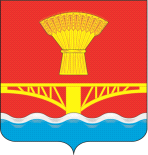 